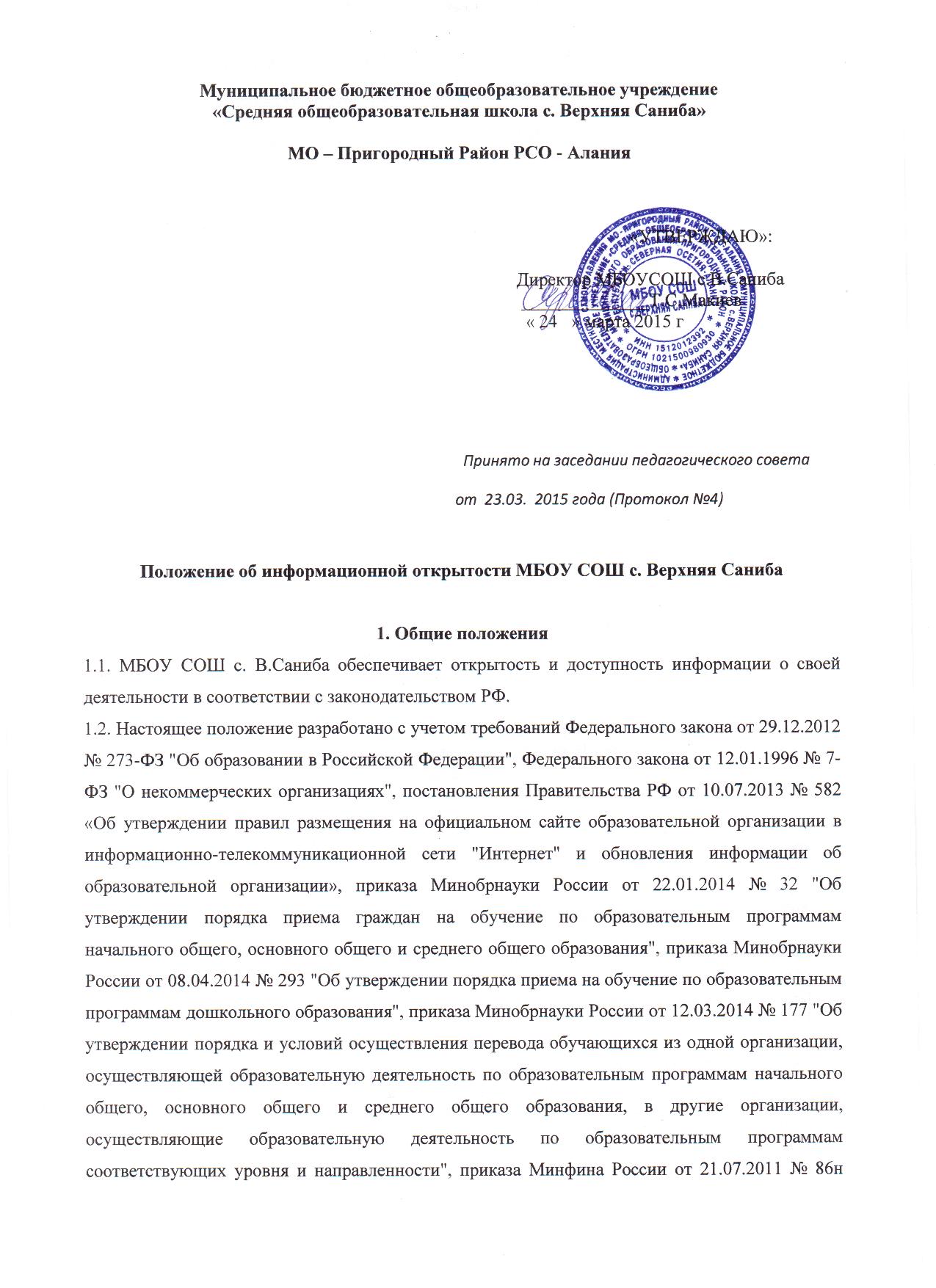 "Об утверждении порядка предоставления информации государственным (муниципальным) учреждением, ее размещения на официальном сайте в сети Интернет и ведения указанного сайта" (для государственных и муниципальных учреждений).1.3. Настоящее Положение определяет:– перечень раскрываемой МБОУ СОШ с. В. Саниба ( далее ОО) информации;– способы и сроки обеспечения ОО открытости и доступности информации;– ответственность ОО.2. Перечень информации, способы и сроки обеспечения ее открытости и доступности2.1. Образовательная организация обеспечивает открытость и доступность информации путем ее размещения:– на информационных стендах ОО;– на официальном сайте ОО;– в средствах массовой информации (в т. ч. электронных).2.2. Перечень обязательных к раскрытию сведений о деятельности ОО:– дата создания ОО;– информация об учредителе, учредителях ОО, месте нахождения ОО, режиме, графике работы, контактных телефонах и адресах электронной почты;– информация о структуре и органах управления ОО;– информация о реализуемых образовательных программах с указанием учебных предметов, предусмотренных соответствующей образовательной программой;– информация о численности обучающихся по реализуемым образовательным программам за счет бюджетных ассигнований федерального бюджета, бюджетов субъектов РФ, местных бюджетов и по договорам об образовании за счет средств физических и (или) юридических лиц;– информация о языках образования;– информация о федеральных государственных образовательных стандартах;– информация о руководителе ОО, его заместителях, руководителях филиалов ОО (при их наличии);– информация о персональном составе педагогических работников с указанием уровня образования, квалификации и опыта работы;– информация о материально-техническом обеспечении образовательной деятельности (в т. ч. наличии оборудованных учебных кабинетов, объектов для проведения практических занятий, библиотек, объектов спорта, средств обучения и воспитания, условиях питания и охраны здоровья обучающихся, доступе к информационным системам и информационно-телекоммуникационным сетям, электронных образовательных ресурсах, к которым обеспечивается доступ обучающихся);– информация о количестве вакантных мест для приема (перевода) по каждой образовательной программе (на места, финансируемые за счет бюджетных ассигнований федерального бюджета, бюджетов субъектов РФ, местных бюджетов, в т. ч.:а) о количестве мест в первых классах для приема детей, проживающих на закрепленной территории (для государственных и муниципальных учреждений), не позднее 10 календарных дней с момента издания распорядительного акта о закрепленной территории;б) о наличии свободных мест для приема детей, не проживающих на закрепленной территории (для государственных и муниципальных учреждений) не позднее 1 июля;– информация о наличии и условиях предоставления обучающимся мер социальной поддержки;– информация об объеме образовательной деятельности, финансовое обеспечение которой осуществляется за счет бюджетных ассигнований федерального бюджета, бюджетов субъектов РФ;– информация о поступлении финансовых и материальных средств и об их расходовании по итогам финансового года;2.3. Обязательны к открытости и доступности копии следующих документов ОО:– устав;– лицензия на осуществление образовательной деятельности (с приложениями);– свидетельство о государственной аккредитации (с приложениями);– план финансово-хозяйственной деятельности ОО, утвержденный в установленном законодательством порядке, или бюджетная смета (для казенного учреждения);– локальные нормативные акты, в т. ч. правила внутреннего распорядка обучающихся, правила внутреннего трудового распорядка, коллективный договор;– отчет о результатах самообследования;– документ о порядке оказания платных образовательных услуг, в т. ч. образец договора об оказании платных образовательных услуг, документ об утверждении стоимости обучения по каждой образовательной программе;– документ об установлении размера платы, взимаемой с родителей (законных представителей) за присмотр и уход за детьми, осваивающими образовательные программы дошкольного образования в организациях, осуществляющих образовательную деятельность, за содержание детей в образовательной организации, реализующей образовательные программы начального общего, основного общего или среднего общего образования, если в такой образовательной организации созданы условия для проживания обучающихся в интернате, либо за осуществление присмотра и ухода за детьми в группах продленного дня в образовательной организации, реализующей образовательные программы начального общего, основного общего или среднего общего образования;– предписания органов, осуществляющих государственный контроль (надзор) в сфере образования, отчеты об исполнении таких предписаний;– примерная форма заявления о приеме;– распорядительный акт органа местного самоуправления муниципального района, о закреплении образовательных организаций за конкретными территориями муниципального района;–уведомление о прекращении деятельности;2.4. Требования к информации, размещаемой на официальном сайте ОО, ее структура, порядок размещения и сроки обновления определяются локальным актом ОО (положением об официальном сайте ОО).2.5. Образовательная организация обеспечивает открытость следующих персональных данных:а) о руководителе ОО, его заместителях, в т. ч.:– фамилия, имя, отчество (при наличии) руководителя, его заместителей;– должность руководителя, его заместителей;– контактные телефоны;– адрес электронной почты;б) о персональном составе педагогических работников с указанием уровня образования, квалификации и опыта работы, в т. ч.:– фамилия, имя, отчество  работника;– занимаемая должность (должности);– преподаваемые дисциплины;– ученая степень (при наличии);– ученое звание (при наличии);– наименование направления подготовки и (или) специальности;– данные о повышении квалификации и (или) профессиональной переподготовке (при наличии);– общий стаж работы;– стаж работы по специальности;– иная информация о работниках ОО, на размещение которой имеется их письменное согласие (в том числе – на размещение фотографий) (вправе разместить).2.6. Образовательная организация обязана по письменному требованию работника внести изменения в размещенную о нем информацию при условии предоставления подтверждающих документов.3. Ответственность образовательной организации3.1. Образовательная организация осуществляет раскрытие информации (в т. ч. персональных данных) в соответствии с требованиями законодательства РФ.3.2. Образовательная организация обеспечивает обработку и хранение информации о своих работниках, а также иных субъектах персональных данных способами, обеспечивающими максимальную защищенность такой информации от неправомерного использования в соответствии с требованиями Федерального закона от 27.07.2006 № 152-ФЗ "О персональных данных", положением об обработке персональных данных.3.3. Образовательная организация несет ответственность в порядке и на условиях, устанавливаемых законодательством РФ, за возможный ущерб, причиненный в результате неправомерного использования информации третьими лицами.